Parish of All Saints Stretford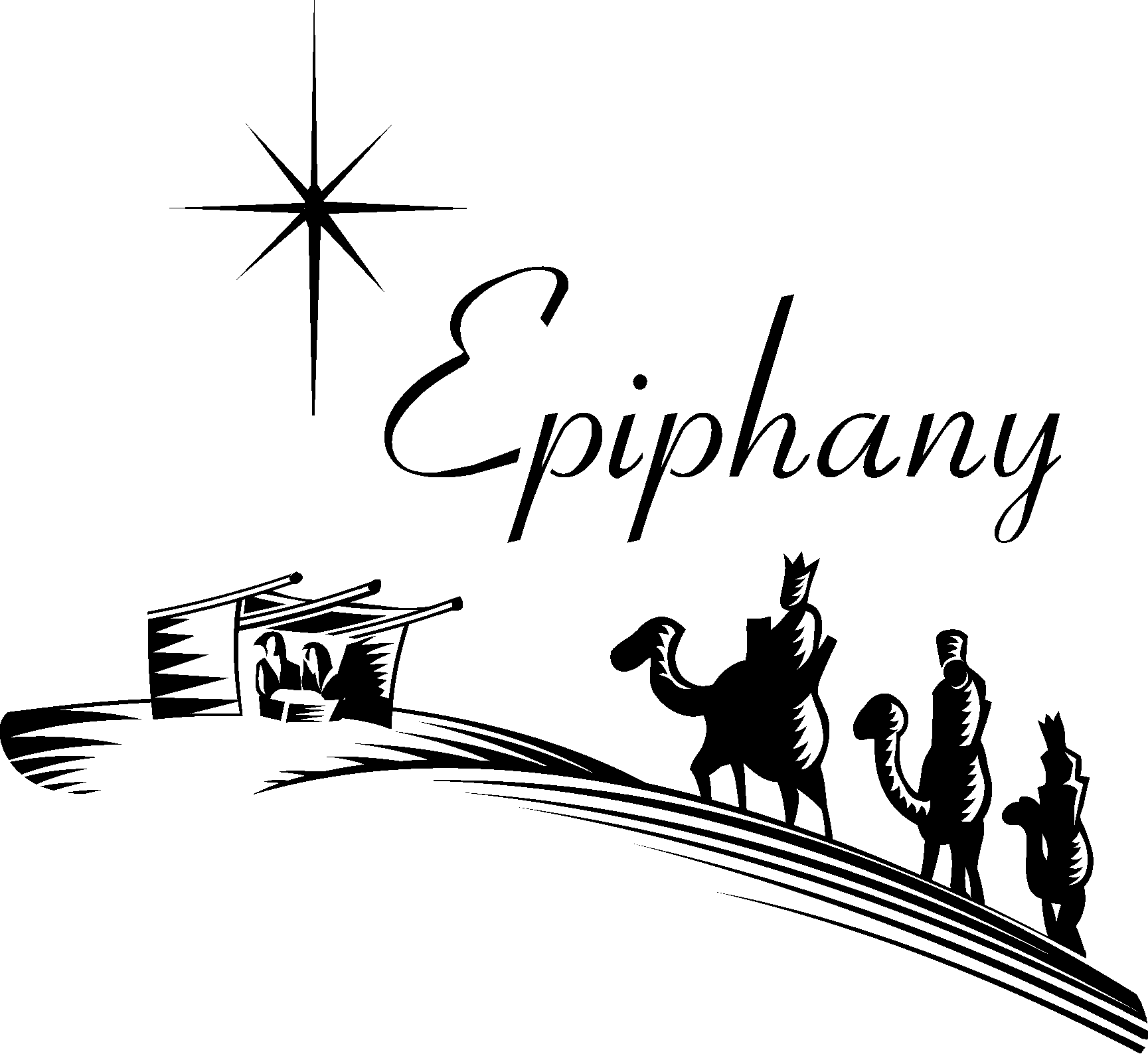 Sunday 3rd January
2nd Sunday of Christmas
Today’s Music is from Mission Praise hymn books.Introit	740	We three kings of orient are. Gradual 	529	O worship the Lord… beauty of holiness
Offertory	367	Jesus is Lord
Communion 50	Be still for the presence of the Lord
Recessional	445	lord, the light of your loveReadings for today  –  p38Isaiah 60.1-6				Steve Worsley		Psalm 72					Stuart GilbertsonEphesians 3.1-12				Albert MartynMatthew 2.1-12Intercessions:	Bea MorrowLay Assistants: 	Albert Martyn		Margaret CroftSides People:	Margaret Bishop	June KettleTO REMEMBER IN OUR PRAYERS THIS WEEK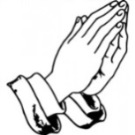 We pray for the sick and distressed and especially for: Ruth Rogers, Liz Palmer, Lennox Davidson, Esther MacCormack, Connor Leah, Karen, Will, Max Crompton, Mark Davies, Phil Wall, Allan Roberts, David West, Mark Roberts, Sean McGlade, Sylvia Brown, Sean,  Susan Fall, Chris Allen, Joan Hornby, Ros & Des Liburd, Simon Pitt and Stephen Tomkinson.We pray for the recently departed especially William Young and we remember their family and friends at this sad time.We pray for those whose names appear in our Book of Remembrance including: Jesse Mellor, Dennis Humphries, Florence Stanley, Olwen Dickens, Sybil Butt, Teresa Petrie, Mary Brookes, Ron Cooke, Sydney Agnew, Anthony Copping, Gwedoline Joyce, William Joyce and Joan Addinall.
May they each rest in peace and rise again in glory. AmenPSALM 72[R] Kings bow down before him; all nations do him service.

Give the king your justice, O God, and your righteousness to the king’s son; That he may rule your people righteously and the poor with justice; That the mountains may bring prosperity to the people, and the little hills bring righteousness. [R]
 
He shall defend the needy among the people; he shall rescue the poor and crush the oppressor. He shall live as long as the sun and moon endure, from one generation to another. [R]

He shall come down like rain upon the mown field, like showers that water the earth. In his time shall the righteous flourish; there shall be abundance of peace till the moon shall be no more. [R]

The kings of Tarshish and of the isles shall pay tribute, and the kings of Arabia and Saba offer gifts.  All kings shall bow down before him, and all the nations do him service. [R]

For he shall deliver the poor who cries out in distress, and the oppressed who has no helper. He shall have pity on the lowly and poor; he shall preserve the lives of the needy. He shall redeem their lives from oppression and violence, and dear shall their blood be in his sight. [R]THIS WEEKS SERVICESMon-Thurs	Morning Prayer (all welcome)		8amWednesday  	Mid-Week Eucharist 			9.45amReadings for next week – (10th Jan) Baptism of Christ p773 Isaiah 43.1-7				David StarmerPsalm 29					Mandy TomkinsonActs 8.14-17				Billy TomkinsonLuke 3.15-17,21,22Intercessions:	Beryl DaviesLay Assistants: 	Billy Tomkinson		Valerie SmithSides People:	Duncan Gilbertson	Joan ThorleyCHURCH NOTICES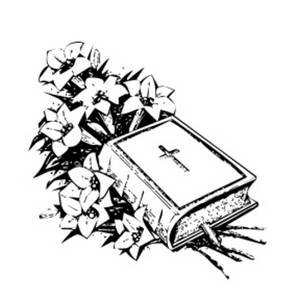 FLOWERS IN CHURCH: This week the flowers in church are in loving memory of Pat Clancy.SONGS OF PRAISE: We will be having a Songs of Praise Sunday 24th January at 6.30pm. The service is open to all churches and all donations (monetary or items) will be split between the Booth Centre and Greenbank, we will also have the pleasure of meeting Sarah from Greenbank for an update.PARISH CHRISTMAS LUNCH: Mandy has arranged a parish lunch for us at “The Melville” after church on Sunday 31st January. Cost will be approx. £12 for a 3 course Christmas dinner. We need to let them know about numbers so please ensure you have a place by providing a £5 deposit to Mandy.CTiS 2016 LENT STUDY: This year’s lent course is being prepared. This five-week study course brought to us by USPG looks at the issue of migration and the movement of people. These are topics that are seldom out of the headlines and that touch all of us. Dates confirmed so far are as follows;

February 9th	Pancake party at All Saints
February 18th                     
February 25th	St Matthew’s
March 3rd       	
March 10th	German Church
March 17th	All SaintsBooklets will be provided at the Pancake party. More details can be found here > http://www.weareus.org.uk/resources/migrationintro/ Sharing the love of Christ, the Light of the World, with the people of Stretford.CHURCH CONTACTS Priest in Charge:	Revd. Luke Maguire	0161 865 1350Churchwarden:    	Beryl Davies		0161 865 9380PCC Secretary:    	Steve Worsley		0161 864 2069e-mail steveworsley65@gmail.comPCC Treasurer:    	Anthony Slack   e-mail antslack@btinternet.comWeddings, Reading of Banns, Baptisms and other matters may be arranged by contacting the Churchwarden or Secretary above.The church hall can be used as a meeting place or as a venue for your party? The hall is available for single events or regular meetings. Enquiries about booking the church-hall can be made by ringing theHall Booking Secretary Mon-Fri 9am-5pm (Muriel - 865 7171).Find out all about us on our website www.allsaintsstretford.org.ukNEW YEAR BLESSINGMay God make your year a happy one!Not by shielding you from all sorrows and pain, but by strengthening you to bear it, as it comes.Not by making your path easy, but by making you stirdy to travel any path;Not by taking hardships from you, but by taking fear from your heart;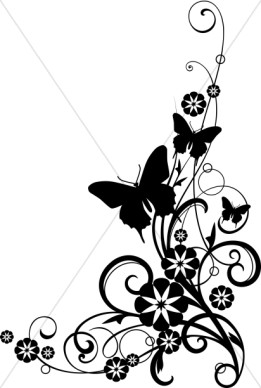 Not by granting you unbroken sunshine, but by keeping your face bright, even in the shadows;Not by making your life always pleasant, but by showing you when people and their causes need you most and by making you anxious to be there to help;GOD’S LOVE, PEACE AND HOPE to you all for the year ahead. 